OSLAVTE SPOLU S NÁMI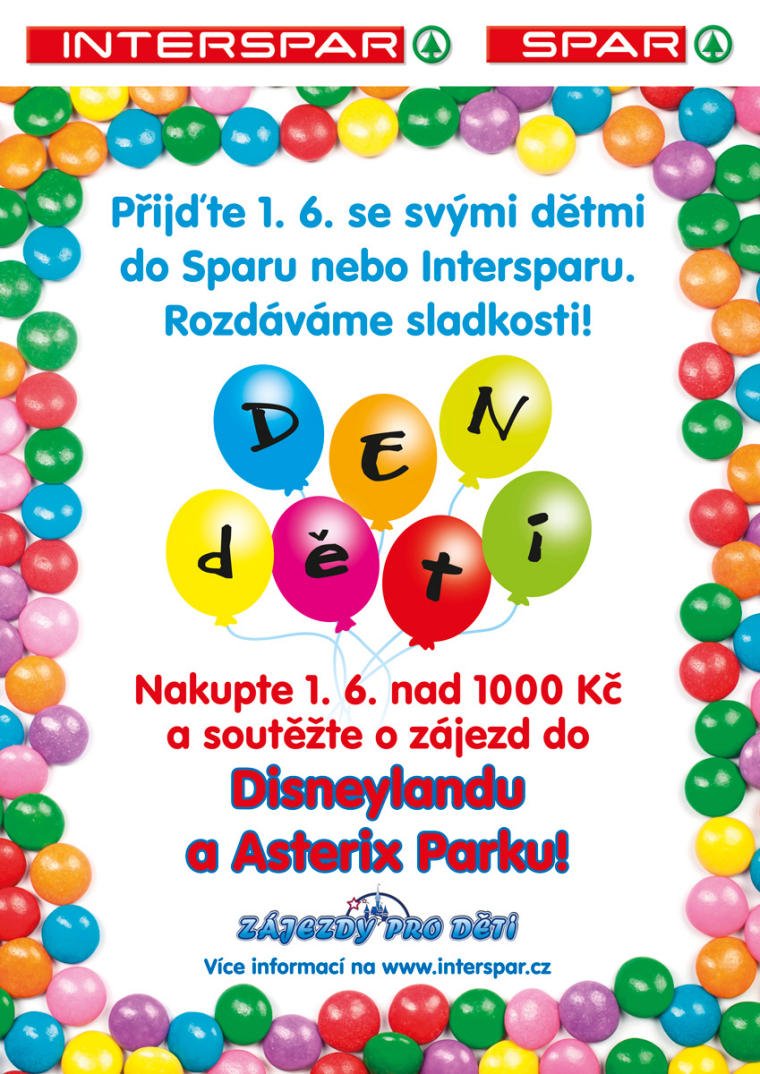 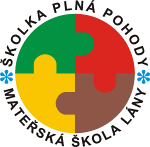 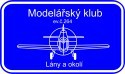 31. 5. 2013 od 16:00 hodin v Mateřské škole Lányzábavné soutěže   ☺ dětská diskotéka  ☺ Diskotačení s Barborkou a jejími kamarády ☺ pohoštění pro děti zdarma  ☺ drobné občerstvení pro dospěláky